NUCLEO di VALUTAZIONEFONDAZINE ORDINE MAURIZIANODocumento di attestazione Il Nucleo di Valutazione istituito presso la Fondazione Ordine Mauriziano, ha effettuato, alla luce delle delibere ANAC n. 1134/2017 e n. 294/2021, la verifica sulla pubblicazione, sulla completezza, sull’aggiornamento e sull’apertura del formato di ciascun documento, dato ed informazione elencati nell’Allegato 2.4 – Griglia di rilevazione al 31 maggio 2021 della delibera n. 294/2021.Sulla base di quanto sopra, il Nucleo di ValutazioneATTESTA CHELa fondazione/associazione/ente NON ha disposto filtri e/o altre soluzioni tecniche atte ad impedire ai motori di ricerca web di indicizzare ed effettuare ricerche all’interno della sezione AT, salvo le ipotesi consentite dalla normativa vigente;ATTESTAla veridicità e l’attendibilità, alla data dell’attestazione, di quanto riportato nell’Allegato 2.4 rispetto a quanto pubblicato nella home page del proprio sito web o, in mancanza dello stesso, nella sezione “Amministrazione trasparente” dell’amministrazione per cui svolgono funzioni amministrative, erogano servizi pubblici, svolgono attività di produzione di beni e servizi.Data: 16/06/2021Firma del Nucleo di ValutazioneANNA TERZUOLO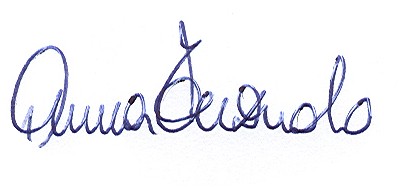 